Гинекологические проблемы могут возникнуть у каждой женщины, причем, немало гинекологических заболеваний вызывают осложнения, поэтому возникает необходимость в постоянном наблюдении у врача. Поэтому, хотя плазмолифтинг чрезвычайно популярен в косметологии, он применяется и в терапии женской половой сферы.Следует отметить, что плазмолифтингу в гинекологии уделяется все больше внимания, так как методика чрезвычайно действенная. Ее проводят комплексно, совместно с противогрибковыми препаратами и различными противовирусными средствами. Благодаря инъекциям аутоплазмы в область поражения стимулируются процессы регенерации тканей, происходит восстановление слизистой влагалища, восстанавливается шейка матки.В клиниках проводят плазмолифтинг с прочими физиотерапевтическими процедурами, дополнят лечение антибактериальными препаратами, поэтому процедура является максимально эффективной. Под влиянием плазмолифтинга активно восстанавливается слизистая, если имеются следующие диагнозы: лейкоплакии, эрозии, вагиниты, краурозы, эндоцервициты. В том числе, процедура поможет уменьшить натертости и трещины, устранит дискомфорт и сухость, возникающие при интимных отношениях. Если имеется повреждение слизистой, то плазмолифтинг стимулирует активное заживление.В ходе проведения процедуры в работу вовлекаются скрытые резервы, которые ранее не были использованы организмом. Плазму получают из крови пациента, затем гинеколог ее вводит специальным методом инъекций. Причем, для каждого отдельного заболевания создана собственная методика. Полученная плазма вводится в кожу способом мезотерапии.Данная процедура имеет немало плюсов, как в косметологии, так и в гинекологии. Плазмолифтинг в современной гинекологии представляет собой естественную процедуру, позволяющую моделировать регенерацию тканей. В первую очередь требуется отметить безопасность воздействия.Это объясняется абсолютной натуральностью вводимого средства, ведь для его изготовления применяется лишь собственная кровь пациента. В данном случае можно не бояться возникновения аллергий, это полностью исключается. Ене менее важно, что не приходится длительное время ждать результатов, их можно увидеть уже после проведения первых сеансов. Плазмолифтинг превосходно помогает восстановить ткань изнутри.Значительным преимуществом данной процедуры можно считать широкий спектр использования, ведь плазмолифтинг практикуется во многих направлениях медицины благодаря своей безопасности и быстрым результатам. Сама по себе процедура безболезненна, а противопоказания минимальны, их практически нет. Следует воздержаться от процедуры лишь при онкологии, при гемофилии, или если имеется непереносимость гепарина.Плазмолифтинг устраняет атрофические кольпиты, способствует поднятию местного иммунитета, усиливает регенерацию слизистой, и при этом достигается более выраженный эффект, чем при использовании многих препаратов. Кроме того, реабилитируется интимная жизнь пациентки, решаются многие другие задачи.КОМУ РЕКОМЕНДУЕТСЯ ПРОЦЕДУРАПоказания к плазмолифтингу широкие, но имеются случаи, при которых чаще других методик применяется данная процедура. Например, плазмолифтинг может быть рекомендован женщинам, испытывающим дискомфорт в интимной жизни. Если диагностирована аноргазмия, процедура улучшает трофику тканей, делает более чувствительной точку G.Данный вариант является актуальным и для тех, кто пользуется оральными контрацептивами. К сорокалетнему возрасту в женском организме появляются деликатные проблемы, так как выработка гормонов происходит менее активно, яркость ощущений теряется, возникает сухость. Кроме того, могут возникнуть первые симптомы стрессового недержания мочи.Плазма, которая вводится при плазмолифтинге, имеет в составе липиды, факторы роста, гормоны, белки, аминокислоты, а также микроэлементы, содержащиеся в составе крови. Поэтому ткани успешно омолаживаются и обновляются. Плазмолифтинг может быть рекомендован женщинам уже после тридцати восьми лет. Чтобы получить яркий и пролонгированный эффект, рекомендуется провести комплексную терапию, которая сочетается с интимным лифтингом, лазерной терапией, биоревитализацией.Следует учитывать, что плазмооифтинг в гинекологии представляет собой курсовую методику. Чтобы все факторы сработали, требуется определенное время. Плазма действует таким образом, что активизируются собственные силы организма, усиливая тонус мышц дна таза, решая многие проблемы в области гинекологии. Пациентка возвращается к нормальной здоровой жизни.Плазмолифтинг в гинекологии – это инъекционная процедура с лечебно-профилактическим эффектом, применяемая для лечения таких видов заболеваний, как:Эрозия и прочие заболевания шейки матки;Крауроз вульвы;Атрофические кольпиты;Лейкоплакия;Эндоцервицит и др.Данная процедура ускоряет процесс заживления слизистой оболочки, устраняет дискомфорт при интимной жизни, повышает тонус мышц тазового дна, а также сокращает риск рецидивов.Так как процедура имеет некоторые противопоказания (злокачественные образования, гемофилия и др.), то назначение ее идет только после полного обследования, сдачи необходимых анализов и консультации гинеколога.Плазмолифтинг в гинекологииПлазмолифтинг в гинекологии — сравнительно новое направление, которое, тем не менее, уже успело доказать свою результативность. Медицинский центр Эс Класс Клиник Волгоград один из немногих в городе готов предложить данную услугу своим пациентам. Мы используем исключительно сертифицированное оборудование, а наши специалисты прошли квалифицированное обучение по направлению «Плазмолифтинг в гинекологии».Суть методаМногие специалисты в области медицины разделяют мнение о том, что все необходимое для здоровья и красоты человека содержится в его организме. Современные методы терапии и лекарственные препараты, по возможности, должны оказывать вспомогательное действие, активизируя биологические ресурсы человека. Такая теория невмешательства, безусловно, имеет ряд оговорок и исключений, не теряя при этом своей актуальности.Метод плазмолифтинга позволяет убедиться в этом на деле. Введение в ткани организма плазмы собственной крови, содержащей большое количество тромбоцитов, позволяет запустить процессы регенерации, улучшить обмен веществ и активизировать местный иммунитет.Для получения такого биоматериала, как тромбоцитарная аутоплазма у пациента берется кровь, которая впоследствии подвергается обработке с использованием биотехнологичных вакуумных пробирок и центрифугирования. Полученный состав в виде инъекций вводится в слизистые оболочки шейки матки и влагалища.Распространение данного метода лечения гинекологических заболеваний позволяет повысить результативность терапевтических мероприятий в области гинекологии.Показания к проведению плазмолифтингаПлазмолифтинг в гинекологии применяется не только в качестве монотерапии, но и в совокупности с такими методами лечения, как криотерапия, массаж, биоревитализация, интимный филлинг, лазерное лечение, пластическая хирургия и прием лекарственных препаратов. Такой подход позволяет существенно сократить временные траты на выздоровление.Итак, основными показаниями для проведения данной процедуры являются:хроническое воспаление слизистой матки,аднексит,лейкоплакия шейки матки,коауроз вульвы,спаечные процессы органов малого таза,эндоцерцевит,эрозия шейки матки,хронический сальпингоофорит и др.Достичь высоких результатов в процессе лечения гинекологических заболеваний, применяя метод плазмолифтинга, возможно только при условии использования сертифицированного технического оснащения «Plasmolifting».Преимущества методаГлавным преимуществом плазмолифтинга, помимо высокой эффективности, является его безопасность, что объясняется использованием в лечении биоматериала самого пациента. Таким образом, удается воздействовать на организм без использования искусственных, чуждых природе человека составов. Как следствие — противопоказания минимальны. Применение плазмолифтинга в гинекологии позволяет не только устранить заболевание, но и свести к минимуму возможность его рецидива. Это достигается за счет иммунокоррекции, которой способствует введение тромбоцитарной аутоплазмы.Плазмолифтинг в гинекологии — это лечебная процедура для терапии воспалительных заболеваний органов половой системы. Этот метод заключается во введении гинекологом в пораженный орган тромбоцитарной аутоплазмы, полученной из собственной крови пациента.
С возрастом из-за снижения выработки эстрогена структура тканей в интимной зоне меняется – теряется их эластичность, появляются дискомфорт и сухость. Изменения касаются не только внешнего вида «зоны бикини», нередко теряется и острота ощущений женщины при сексуальных контактах. Это случается как по генетическим причинам, так и в результате родов.Лечение воспалительных заболеваний половых органов происходит с использованием антибактериальных препаратов (антибиотиков), противовоспалительных препаратов, физиотерапии. Но далеко не во всех случаях удается полностью вылечить и добиться восстановления поврежденных воспалением тканей, часто заболевание переходит в хроническую форму. В связи с чем, мы предлагаем вам абсолютно безопасную, зарекомендовавшую себя и проверенную, методику плазмотерапии. Методика заключается в ведении богатой тромбоцитами собственной плазмы пациента, которая готовится из собственной крови пациента, и вводиться непосредственно в пораженный участок тканей. Тем самым мы добиваемся усиленной регенерации (восстановления) клеток и прямо воздействуем на причину (источник) воспаления. 
Плазмолифтинг позволяет малоинвазивное решение данной проблемы с применением биологически активной собственной плазмы человека. На передней стенке влагалища находится так называемая точка G, являющаяся не только одной из важнейших эрогенных зон, но и областью ответственной за удержание мочи. Некоторые ученые называют эту область женской простатой. Введение богатой тромбоцитами плазмы в пространство между стенкой влагалища и уретрой в области точки G позволяет во-первых уменьшить объем влагалища, во-вторых фиксировать уретру. Тем самым достигается удержание мочи при физической нагрузке, кашле и смехе. Половая жизнь возможна через 2-3 недели после введения плазмы.

Данная методика позволяет не только снять симптомы стрессового недержания мочи, но и позволяет улучшить качество половой жизни. Так введение БоТП увеличивает чувствительность точки G. Данная методика абсолютно безопасна, так как используется собственная плазма пациента и может быть неоднократно повторена. Для ее проведения не требует госпитализации и применения общего наркоза. Мы не рекомендуем применение плазмолифтинга при выраженном опущении половых органов, но не в связи с его потенциальной опасностью, а в связи с тем, что эффективность в данном случае будет сомнительна.

Первый эффект улучшения тургора передней стенки влагалища наблюдается через 3 недели. Полное удержание мочи возможно только после применения полного курса. Для поддерживающего эффекта рекомендуется 2-3 курса в год. Для более быстрого достижения результата возможно применение плазмолифтинга в сочетании с другими процедурами, но только при условии согласования с врачом. При удовлетворительном результате эффект сопоставим с слинговыми операциями. Метод утвержден министерством здравоохранения и социального развития, а аппаратура для изготовления БоТП зарегистрирована и разрешена к использованию на территории РФ.

Метод гематологического армирования прост, доступен и что очень важно- безопасен. По сути дела, момент введения раствора в кожу или подкожно вызывает умеренную альтерацию и запускает каскад механизма соответствующие фазы патогенетического звена, при этом исходно организм уже имеет более эффективную концентрацию тромбоцитов. Другими словами говоря, моделируя травму подслизистого слоя передней стенки влагалища мы активируем процессы регенерации в некотором, чуть избыточном количестве. Как показывает практика, после 2-3 курсов применения гематологического армирования, эластичность передней стенки влагалища восстанавливается как минимум на 50%, что соответственно улучшает фиксацию уретры, а в конечном итоге и помогает «вернуть удержание мочи».Как работает Плазмолифтинг
Терапевтический эффект данной процедуры основывается на наличии в плазме факторов роста, содержащихся в тромбоцитах, которые стимулируют регенерацию (восстановление) тканей, слизистой оболочки. Антибактериальные, противовирусные и противогрибковые препараты воздействуют лишь на возбудителя заболевания, не ликвидируя последствия, вызванного ими воспаления.
Благодаря включению процедуры Плазмолифтинг в комплексное лечение воспалительных заболеваний половых органов, дистрофических заболеваний вульвы (крауроз, лейкоплакия), хронического эндометрита, рецидивирующих эндо- и экзоцервицитов, достигается надежный лечебный эффект, укорачивается продолжительность лечения. Также методика Плазмолифтинг помогает восстанавливать (эрозированную) слизистую оболочку и ткани, пострадавшие при воспалительном процессе, возвращая пациенткам возможность вести полноценную и здоровую жизнь.
Показания для процедуры Плазмолифтинг:
-Заболевания шейки матки
-Лейкоплакия
-Эндоцервицит
-Эрозия шейки матки
-Крауроз вульвы
Эффект:
-восстановление слизистой оболочки шейки матки;
-восстановление менструального цикла;
-усиление тонуса мышц тазового дна;
-устранение дискомфорта в интимной жизни;
-снижение риска возникновения рецидивов;

Процедуры полностью безопасны, стерильны, а по ощущениям – не больнее, чем контурная пластика губ. Интимные контакты возможны уже через день после проведения процедуры.
Как делают плазмолифтинг в гинекологии?Плазмолифтинг в гинекологической практике проводится по следующей схеме:Проводят клинико-лабораторное обследование: осмотр, исследование на половые инфекции, общий и биохимический анализ крови, анализ на гепатит и ВИЧ.У пациентки забирают немного венозной крови – 45–60 мл.С помощью центрифуги из крови получают аутоплазму – плазму, обогащенную тромбоцитами. В тромбоцитах содержатся молекулы, запускающие регенерацию тканей, и тромбоцитарная плазма приобретает биостимулирующие качества. Также в ней содержатся гормоны, витамины, белки, обеспечивающие клеточное обновление.Полученный препарат с помощью микроинъекций вводят в слизистые ткани шейки матки и влагалища. Процедура безболезненна, не требует наркоза и восстановительного периода. В особых случаях можно применить 10% спрей лидокаина.В результате плазмолифтинга ускоряются процессы восстановления тканей, улучшается кровоток и метаболизм в клетках, повышается упругость интимных мышц, прекращаются воспалительные процессы, замедляется размножение патогенных микроорганизмов. Применение аутоплазмы позволяет не просто вылечить заболевание, но и избежать его рецидива за счет эффекта иммунокоррекции.Плазмолифтинг – курсовая процедура. Как правило, начало курса приходится на первую половину менструального цикла. В среднем требуется от 5 до 10 процедур с перерывом 5–7 дней в зависимости от состояния здоровья пациентки и ожидаемого результата. Эффект начинает проявляться уже после первой инъекции. Половую жизнь медики советуют начинать не ранее, чем через пару недель после курса введения тромбоцитарной аутоплазмы.Когда рекомендуется плазмолифтингПлазмолифтинг включается в комплексное лечение различных расстройств половой системы, но может применяться и как отдельный метод. Основными причинами для введения аутоплазмы являются:воспаления органов малого таза (эндоцерцевит, хронический сальпингоофорит);спаечные процессы;дистрофические заболевания (лейкоплакия шейки матки, крауроз вульвы);эрозия шейки матки.Часто плазмолифтинг рекомендуется женщинам с жалобами на дискомфорт в интимной жизни после родов или в результате генетических причин. Инъекции аутоплазмы делают ткани более чувствительными и усиливают тонус мышц.Для женщин после сорока лет становятся актуальны проблемы изменения выработки гормонов, сухости, недержания мочи. В этом случае аутоплазма помогает восстановлению и обновлению тканей.Преимущества и противопоказания процедурыПри всей своей эффективности плазмолифтинг – одна из самых безопасных процедур современной медицины. Она исключает возможность аллергических реакций и побочных явлений, так как «лекарство» изготавливается из крови самого пациента и не содержит чужеродных примесей (исключение — гепарин, предохраняющий кровь от свертывания во время приготовления аутоплазмы). Инъекции аутоплазмы не требуют госпитализации ввиду своей атравматичности и безболезненности.Плазмолифтинг как медицинская процедура утверждена Минздравом России и разрешена к применению на территории РФ.Возможность сочетания плазмолифтинга с другими способами лечения позволяет увеличить эффективность терапии. Некоторые женщины доверяют только проверенным методам медицины, но в составе комплексной программы, включающей классическое лечение и плазмолифтинг, он не вызывает психологического отторжения.Плазмолифтинг в гинекологии противопоказания к применению имеет достаточно умеренные:беременность и лактация;злокачественные опухоли;острые инфекции;системные заболевания крови (гемофилия, тромбоцитопения и прочие);непереносимость гепарина;предрасположенность к образованию гипертрофических рубцов;психические заболевания.ОСНОВНЫЕ ПРЕИМУЩЕСТВА ПЛАЗМОЛИФТИНГА ШЕЙКИ МАТКИБезопасность. В организм вводится собственная кровь пациентов, возникновение аллергических реакций полностью исключается.Наглядность. Реакцию организма можно почувствовать сразу после первых же процедур. При этом в большинстве случаев для упрочения эффекта рекомендуется пройти курсовое лечение.Безболезненность. Процедура полностью безболезненна и практически не имеет противопоказаний. Среди них лишь онкологические заболевания, гемофилия и непереносимость гепарина.Для правильного проведения процедуры плазмолифтинга требуется сертифицированное оборудование и опытный специалист. Только при соблюдении этих условий можно гарантировать положительный результат от процедуры.Как работает Плазмолифтинг (Plasmolifting™)Терапевтический эффект данной процедуры основывается на наличии в плазме факторов роста, содержащихся в тромбоцитах, которые стимулируют регенерацию (восстановление) тканей, слизистой оболочки, вызывает прорастание капилляров, нормализует гемодинамику, тканевое дыхание, обмен веществ, одновременно происходит активация местного иммунитета. Антибактериальные, противовирусные и противогрибковые препараты воздействуют лишь на возбудителя заболевания, не ликвидируя последствия, вызванного ими воспаления.Благодаря включению процедуры плазмотерапии в комплексное лечение воспалительных заболеваний половых органов, дистрофических заболеваний вульвы (крауроз, лейкоплакия), хронического эндометрита, рецидивирующих эндо- и экзоцервицитов, достигается надежный лечебный эффект, укорачивается продолжительность лечения.Также методика плазмолифтинг помогает восстанавливать (эрозированную) слизистую оболочку и ткани, пострадавшие при воспалительном процессе, возвращая пациенткам возможность вести полноценную и здоровую жизнь.Плазмотерапия в генекологии позволяет малоинвазивное решение данной проблемы с применением биологически активной собственной плазмы человека. На передней стенке влагалища находится так называемая точка G, являющаяся не только одной из важнейших эрогенных зон, но и областью ответственной за удержание мочи. Некоторые ученые называют эту область женской простатой. Введение богатой тромбоцитами плазмы в пространство между стенкой влагалища и уретрой в области точки G позволяет во-первых уменьшить объем влагалища, во-вторых фиксировать уретру. Тем самым достигается удержание мочи при физической нагрузке, кашле и смехе. Половая жизнь возможна через 2-3 недели после введения плазмы.Данная методика позволяет не только снять симптомы стрессового недержания мочи, но и позволяет улучшить качество половой жизни. Так введение БоТП увеличивает чувствительность точки G. Данная методика абсолютно безопасна, так как используется собственная плазма пациента и может быть неоднократно повторена. Для ее проведения не требует госпитализации и применения общего наркоза. Мы не рекомендуем применение плазмолифтинга при выраженном опущении половых органов, но не в связи с его потенциальной опасностью, а в связи с тем, что эффективность в данном случае будет сомнительна.Первый эффект улучшения тургора передней стенки влагалища наблюдается через 3 недели. Полное удержание мочи возможно только после применения полного курса. Для поддерживающего эффекта рекомендуется 2-3 курса в год. Для более быстрого достижения результата возможно применение плазмотерапии в сочетании с другими процедурами, но только при условии согласования с врачом. При удовлетворительном результате эффект сопоставим с слинговыми операциями. Метод утвержден министерством здравоохранения и социального развития, а аппаратура для изготовления БоТП зарегистрирована и разрешена к использованию на территории РФ.Эффект в гинекологии:восстановление слизистой оболочки шейки матки и влагалищавосстановление менструального циклаусиление тонуса мышц тазового днаустранение дискомфорта в интимной жизниснижение риска возникновения рецидивовулучшение качества жизниЭффект в интимной косметологии:улучшение микроциркуляции и обмена веществ в тканяхустранение воспалительных процессовповышение местного иммунитетаулучшение тургора наружных половых органовстимуляция регенерации тканейусиление секреции и увлажнение слизистых оболочек половых органовнормализация водного и кислотного балансаПроцедуры полностью безопасны, стерильны, а по ощущениям – не больнее, чем контурная пластика губ.Для чего в гинекологии применяют плазмолифтинг?В лечении воспалений, вызванных разными возбудителями, используются противовирусные, противогрибковые и антибактериальные препараты, которые позволяют устранить причину проблемы – возбудителя, но не устраняют последствий воспаления. Факторы роста, содержащиеся в обогащённой тромбоцитами аутоплазме, позволяют ускорять процессы заживления, восстанавливать ткани половых органов, слизистой оболочки.Введение тромбоцитарной аутоплазмы способствует нормализации обмена веществ в тканях, регуляции водного баланса, стимулирует активность фибробластов (которые способствуют выработке коллагена и эластина).За счет этого достигается также и косметический эффект процедуры плазмолифтинга, происходит омолаживание тканей наружных половых органов.Плазмолифтинг – это методика безоперационного омоложения, основанная на использовании собственной плазмы пациента. В основу данного метода «самоомоложения» заложен восстанавливающий эффект богатой тромбоцитами плазмы, которая вводится в проблемные места посредством инъекций и активизирует функционирование клеток соединительной ткани.

В результате за счет собственных резервов организма запускается биологический механизм естественного омоложения кожи без операционного вмешательства и других кардинальных мер. Методика одобрена и зарегистрирована Минздравом России, активно применяется в ведущих клиниках в нашей стране и за рубежом.Plasmolifting: здоровье и молодость - в нас самих!Известно, что в крови человека (плазме) содержатся все необходимые элементы для нормальной жизнедеятельности клеток и организма в целом, а также собственные механизмы обновления. Известно также, что биостимулирующие свойства крови заметно активизируются при значительном увеличении концентрации тромбоцитов в плазме. В тромбоцитах содержатся молекулы-регуляторы, которые обеспечивают регенерацию тканей при их повреждении и при угасании активности клеток.

Основой методики плазмолифтинга является технология обработки крови пациента. Из крови выделяется инъекционная форма тромбоцитарной аутоплазмы, которая и является продуктом для введения в зоны, подлежащие лечению.

Аутоплазма – эффективный биологический стимулятор регенерации, содержащий в себе факторы роста в высокой концентрации, а также гормоны, белки и витамины в естественной комбинации, позволяющие запустить процесс клеточного обновления.

Содержащиеся в аутоплазме компоненты абсолютно естественны для человека, не являются мутагенами и не вызывают онкологических процессов и побочных эффектов.

Специальная технология, применяемая в "Медгарде" для сепарации крови и получения аутоплазмы, позволяет полностью сохранять "активный материал", то есть целостность тромбоцитов. В результате получается богатая "живыми" тромбоцитами плазма высокой чистоты, с сохранением ее естественного состава, из которой практически исключен "балласт" - эритроциты и лейкоциты.Плазмолифтинг в гинекологии: лечение + омоложение...
и наоборот :)Плазмолифтинг работает как высокоэффективный биологический стимулятор процессов регенерации и в гинекологии. Введенная в слизистую шейки матки и влагалища тромбоцитарная аутоплазма вызывает рост капилляров, нормализацию кровоснабжения и питания тканей, обмена веществ, что ускоряет восстановление тканей.

Благодаря включению процедуры в комплексное лечение воспалительных заболеваний половых органов, дистрофических заболеваний вульвы (крауроза, лейкоплакии), хронического эндометрита, рецидивирующих эндо- и экзоцервицитов, достигается надежный лечебный эффект, укорачивается продолжительность лечения. Плазмолифтинг помогает восстанавливать эрозированную слизистую оболочку и ткани, пострадавшие при воспалительном процессе, возвращая пациенткам возможность вести полноценную и здоровую жизнь.

Плазмолифтинг рекомендуется совмещать с медикаментозной терапией, диатермоэлектрокоагуляцией, криотерапией, лазерным лечением, аргоноплазменной коагуляцией, фотодинамической терапией, гинекологическим массажем.

Методика применяется для восстановления слизистой оболочки шейки матки, восстановления менструального цикла, усиления тонуса мышц тазового дна, устранения дискомфорта в интимной жизни.

Процедура интимного плазмолифтинга решает массу возрастных проблем и помогает обратить вспять процессы увядания тканей наружных половых органов. Введение в кожу тромбоцитарной аутоплазмы позволяет достичь множественного эффекта. Интимный плазмолифтинг нормализует тканевой обмен веществ, регулирует водный баланс, стимулирует работу фибробластов, влияющих на образование коллагена, эластина и гиалуроновой кислоты, которая связывает и удерживает молекулы воды. Эффект омоложения гениталий сопровождается активацией защитной системы, которая запускает ускоренное заживление и восстановление.Медицинские показания и клинические эффекты• экзо- и эндоцервициты - восстановление слизистой оболочки, устранение воспаления;
• крауроз и лейкоплакия вульвы - восстановление структуры слизистой оболочки и устранение сухости;
• хронический сальпингоофорит и другие хронические заболевания органов малого таза - устранение воспалительного процесса, восстановление структуры слизистой оболочки, стимуляция местного иммунитета;
• дискомфорт в интимной сфере - устранение сухости слизистой, микротрещин, повышение качества жизни.Интимный плазмолифтинг с успехом применяется в лечениихронических воспалительных заболеваний органов малого таза и наружных половых органов, особенно которые плохо поддаются медикаментозному лечениюспаечных процессов органов малого тазахронических болевых синдромов (спаечных, предменструальных и других)дистрофических процессов гениталий: крауроза вульвы, сухости при климаксе, а также выраженной сухости при некоторых гормональных нарушенияхэрозии шейки матки особенно у нерожавших женщиннекоторых форм бесплодиянезначительного недержания мочи или учащенного мочеиспускания, которое не связано с воспалением (встречается при недостатке женских половых гормонов);В каких еще случаях применяется плазмолифтинг в гинекологии?Плазмолифтинг используется для решения таких проблем в сексуальной сфере, как отсутствие оргазма, дискомфорт и болевые ощущения во время полового акта и др.Также применяется гель на основе собственной плазмы пациентки, с помощью которого выполняется пластика наружных половых органов. Так, например, плазмолифтинг гелем показан девушкам с проблемой маленьких половых губ.Преимущества использования плазмолифтинга в гинекологииПрепарат, который вводится пациенту, является его собственной плазмой, поэтому случаи аллергии и других побочных эффектов исключаются.Такая процедура, как плазмолифтинг не требует госпитализации пациента и особой подготовки.Препарат для введения не подвергается транспортировке либо заморозке. Он готовится непосредственно перед процедурой.Исключается возможность инфицирования.Может использоваться самостоятельно, либо усиливать действие медикаментозной терапии.Процедура Plasmolifting помогает обратить вспять процессы инволюции тканей наружных половых органов. Инъекции тромбоцитарной аутоплазмы нормализуют тканевое дыхание, регулируют водный баланс, стимулируют работу фибробластов, влияющих на образование коллагена, эластина и гиалуроновой кислоты, которая связывает и удерживает молекулы воды.После курса процедур Plasmolifting™ не только проявляется эффект косметического омоложения наружных половых органов, но и активизируется защитная система кожных покровов, запускается ускоренное заживление и восстановление тканей. Это приводит к значительному улучшению качества жизни, сексуальной чувствительности и повышению либидо.Преимущества применения метода Плазмолифтинг:Естественность (аутоплазма, содержащая тромбоциты, выделяется из собственной крови пациента и не контактирует с внешней средой, исключая заражение и инфицирование как врача, так и пациента).Безопасность (в получаемой в ходе процедуры плазме отсутствуют посторонние химические препараты, что минимизирует риск возникновения отторжения, аллергических реакций и побочных эффектов).Эффективность (терапевтический эффект наступает уже после первых процедур, запуская регенерацию тканей изнутри).Действенность (аутоплазма способствует сокращению сроков реабилитации после травм и хирургических вмешательств вдвое, увеличивает период ремиссии).Безболезненность (процедуры по введению аутоплазмы безболезненны и не требуют долгого восстановительного периода).Плазмолифтинг в гинекологии – это лечебная процедура с эстетическим, омолаживающим эффектом. Она представляет собой инъекции для женских наружных половых органов, которые деликатно подтягивают и разглаживают кожу. Кроме того, плазмолифтинг эффективен для устранения воспалительных процессов в интимной зоне.В состав инъекции плазмолифтинга входит собственная плазма крови пациента, обогащенная тромбоцитами – это позволяет стимулировать скрытые восстановительные ресурсы организма. Плазмотерапияявляется абсолютно безопасным методом восстановительной медицины, ведь собственная кровь не способна вызвать аллергию. При использовании этих инъекций полностью исключаются любые отрицательные реакции организма пациента (отторжение, инфицирование). Процедура не имеет ограничения по возрасту и полу, имеет небольшое количество противопоказаний, кроме того,плазмотерапия гармонично сочетается с любыми другими методами лечения. Метод плазмолифтинга сертифицирован и одобрен к применению Минздравом РФ.Суть метода плазмолифтинга заключается во введении гинекологом в пораженный участок органатромбоцитарнойаутоплазмы, полученной из собственной крови пациента.Аутоплазма - это эффективный стимулятор регенерации, содержащий в себе факторы роста, а также гормоны, белки и витамины в естественной комбинации, позволяющие запустить процесс клеточного обновления. Инъекции запускают механизмы самостоятельного восстановления тканей. Они активизируют механизмы межклеточного обмена веществ и помогают самому организму ускорить выработку веществ, отвечающих за увлажнение и тонус кожи: коллагена, эластина и гиалуроновой кислоты. Кожа становится подтянутой, при этом эффект от процедуры является долговременным.Тромбоциты, содержащиеся в плазме крови, дают лечебный эффект процедуре: они стимулируют регенерацию тканей и слизистой оболочки, возвращая пациенток к нормальной, здоровой жизни без применения антибактериальных и противовирусных препаратов, которые могут воздействовать лишь на возбудителя заболевания, не ликвидируя последствия вызванного ими воспаления.Плазмолифтинг зачастую включают в комплексное лечение воспалительных гинекологических заболеваний (дистрофических заболеваний вульвы, хронических заболеваний наружных половых органов). Это позволяет быстрее достигнуть долговременного лечебного эффекта.Возрастные изменения, колебания массы тела, перенесенные заболевания органов половой системы, хронические воспалительные процессов, нарушения менструального цикла, последствия гормонального дисбаланса, многократные беременности и роды, наступление климактерического периода - все эти факторы негативно влияют на состояние наружных половых органов. В интимной области появляются жировые накопления и снижается мышечный тонус, с возрастом происходит потеря подкожного жира: кожа больших половых губ истончается, становится атрофичной. Клитор уменьшается в размерах, его чувствительность снижается. Не остаются неизменными и стенки влагалища: падают тонус и упругость, теряется эластичность, повышается раздражимость. Эпителий влагалища истончается, ухудшается способность выделять собственную смазку, что приводит к развитию атрофического вагинита. Такого рода изменения сказываются на интимной жизни: сексуальные ощущения притупляются, достигнуть оргазма становится все сложнее.Основные показания для проведения процедуры плазмолифтинга в гинекологии:Сухость слизистойАтрофический вагинит (сухость и дискомфорт влагалища)Провисание и дряблость мягких тканей промежности и стенок влагалища, снижение тонуса кожи в результате возрастных изменений, деформаций после родов, колебаний веса, операционных вмешательствЗаболевания шейки матки (лейкоплакия, эндоцервицит, эрозия)Хронические воспалительные процессы половых органовЗуд и жжение вульвыПониженное либидоДискомфорт в интимной жизниКакие результаты даёт применение метода плазмолифтинга в гинекологии?Торможение процессов старенияПовышение увлажненности слизистой влагалища и тургора наружных половых органовУстранение эстетических дефектовУлучшение тонуса мышц влагалищаСтимуляция процессов регенерации тканей влагалища при воспалительных процессахПовышение либидо                                                       Нормализация водного и кислотного балансаУлучшение микроциркуляции и обмена веществ в тканяхНормализация частоты мочеиспускания и дефекацииКак проходит процедура плазмолифтинга в гинекологии?Перед проведением процедуры необходимо сдать анализы крови (экспресс-тест на инфекции ВИЧ, сифилис, гепатиты, общий анализ крови). Процедура плазмолифтинга проводится в первую фазу менструального цикла. До и после процедуры рекомендуется исключить из меню алкоголь и препараты, содержащие антикоагулянты, отказаться от посещения бассейна, сайны и солярия, прекратить половые контакты в течение двух дней.У пациента берут около 20 мл венозной крови. Забранную кровь помещают в специальную пробирку с антикоагулянтами и гелем, при помощи лабораторной центрифуги кровь разделяют, чтобы впоследствии из нее выделить тромбоциты. Получается плазма, обогащенная тромбоцитами, которую с помощью инъекций вводят под кожу в половые органы, предварительно обработанные антисептиком. Для обезболивания проводится местная анестезия. После окончания процедуры зоны введения инъекций обрабатываются антибактериальными средствами.Сама процедура введения инъекций плазмолифтинга занимает порядка 30 минут, а курс лечения при этом составит от 2 до 4 процедур в зависимости от индивидуальных особенностей организма пациента.Противопоказания к применению плазмолифтинга в гинекологии: аутоимунные заболевания, заболевания крови, гепатиты, онкологические заболевания органов женской репродуктивной системы, склонность к образованию гипертрофических рубцов, острый инфекционный процесс, аллергия на антикоагулянт гепарин натрия, острые воспалительные процессы в предполагаемой области инъекций, беременность, период лактации.В медицинском центре «Надежда» вы сможете получить консультации высококвалифицированных акушеров-гинекологов по многочисленным вопросам лечения и профилактики гинекологических заболеваний, а также по вопросам омоложения органов интимной зоны.Как проходит процедура?Специалист проводит забор крови из вены человека в специальную пробирку. С помощью лабораторной центрифуги образуется плазма, содержащая концентрированную тромбоцитарную массу. Именно в этих тромбоцитах содержатся те полезные вещества, которые будут участвовать в активизации кровоснабжения и регенерации тканей половых органов пациента. Далее плазма вводится подкожно или парацервикально (вдоль шейки матки) в зависимости от показаний.После введения плазма рассасывается, запуская процессы восстановления и питания тканей. Плазмолифтинг увеличивает периоды ремиссии при воспалительных заболеваниях органов малого таза и надолго восстанавливает состояние слизистых.Интимная контурная пластикаИнъекционная контурная пластика аногенитальной области, или интимный филлинг(аугментация) – метод, позволяющий: восполнить объем мягких тканей путем введения препаратов гиалуроновой кислоты, устранить эстетические и функциональные недостатки, скорректировать возрастные изменения, улучшить индивидуальные особенности женской генитальной области, повысить сексуальную привлекательность, обеспечить психологический комфорт женщины.Раньше для коррекции аногенитальной области врачи применяли только хирургические методики, которые неоправданно дорогие, болезненные и технически сложные в исполнении.Наиболее современным методом интимной пластики, проводимой в целях коррекции аногенитальной области, является введение гиалуроновой кислоты.ВОЗМОЖНОСТИ ИНТИМНОГО ФИЛЛИНГАЛабиопластикаЛабиопластика – это коррекция объема и формы больших и малых половых губ. Применяется при липодистрофии — уменьшении жировой ткани и соответственно объема больших половых губ. В норме большие половые губы прикрывают малые, что способствует, прежде всего, уменьшению риска инфицирования влагалища и поддержанию температурного режима гениталий.Увеличение объема больших половых губ не только восстанавливает барьерную функцию и температурный режим, но также позволяет достичь внешнего эффекта омоложения.Коррекция объема малых половых губ – восполнение объема малых половых губ, наряду с восстановлением барьерной и секреторной функций, значительно повышает эстетику малых половых губ, особенно при выраженной гипоплазии, асимметрии, родовых и послеоперационных разрывах и деформациях.КлиторопластикаКлиторопластика – увеличение объема головки и кармана клитора. Пластика клитора заключается в наполнении головки и кармана клитора гиалуроновой кислотой в целях увеличения объема и усиления чувствительности самого клитора, а также увлажнения и укрепления его «капюшона». Пластика проводится в случаях, когда клитор полностью покрыт кожным лоскутом, так называемым «капюшоном», что затрудняет достижение женщиной клиторического оргазма.Аугментация точки GАугментация (наполнение, увеличение) точки G (самая эрогенная зона влагалища) – введение в подслизистый слой между стенкой влагалища и уретрой в проекции точки G геля гиалуроновой кислоты. В результате происходит не только увеличение области точки G, но и некоторое уменьшение объема влагалища.После инъекции геля точка G становится более доступной для стимуляции, так как становится наиболее выступающей частью передней стенки влагалища. Это увеличивает ее чувствительность при половых контактах и способствует улучшению сексуальной удовлетворенности женщины.Процедура особенно актуальна, когда область точки G труднодоступна для тактильного воздействия вследствие аномально изогнутой формы влагалища. Введение геля в область точки G позволяет также уменьшить гиперподвижность уретры – основную причину недержания мочи, возникающую вследствие инволюционных изменений тканей. Таким образом, процедура аугментации точки G позволяет решить сразу несколько серьезных проблем.ПеринеопластикаПеринеопластика – коррекция преддверия и стенок влагалищаКоррекция возрастных инволюционных измененияБеременность и увеличение массы тела могут вести к появлению жировых накоплений и ослаблению поверхностной фасциальной системы, что, в свою очередь, приводит к перинеальному птозу (опущению) тканей.С возрастом опущение органов прогрессирует, одновременно происходит потеря подкожного жира в наружных половых органов (липодистрофия). Кожа больших половых губ становится атрофичной, малые половые губы уменьшаются до 1,5 см и меньше. Клитор уменьшается в размерах, снижается его чувствительность. Большие изменения претерпевают преддверие и стенки влагалища: снижается упругость и тонус, особенно у многократно рожавших женщин. Уменьшается складчатость и эластичность стенок, они становятся гладкими, плотными, легкораздражимыми. Со снижением уровня эстрогенов, эпителий влагалища истончается, снижается способность выделять собственную смазку, что приводит к развитию атрофического вагинита.Косметический эффект – омоложениеПосле коррекции интимных органов женщины гиалуроновой кислотой визуально большие и малые половые губы обретают прежнюю упругость. Участвуя в гидродинамике тканей, 1 молекула гиалуроновй кислоты может связывать и удерживать до 500 молекул воды, что создает эффект косметического омоложения.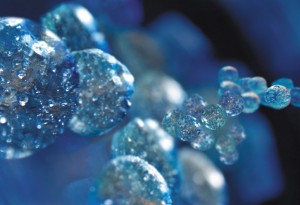 Результаты интимной пластики- Омоложение интимной зоны- Психологический комфорт- Усиление либидо- Повышение тонуса мышц- Достижение сексуального удовлетворения- Улучшение питания слизистых оболочек- Повышение качества жизниДанный вид «омоложения» интимной зоны направлен не только на исправление эстетических недостатков, но и на устранение ряда других расстройств: гиперподвижность уретры, атрофические изменения слизистой оболочки влагалища, рубцовая деформация после родов и снижение либидо у женщин репродуктивного возраста (при приеме контрацептивов, например).Противопоказания к процедуре- Беременность и лактация- Аутоиммунные заболевания, другие заболевания соединительной ткани;- Острые инфекционные заболевания;- Инфекционные заболевания кожи;- Обострение хронической соматической патологии;- Прием антикоагулянтов;- Аллергия на компоненты препаратаПлазмолифтинг — это особый лечебный метод для терапии заболеваний и восполений всех органов половой системы. Эта процедура заключается в том, что тромбоцитарную аутоплазму вводят в больной орган,которая получена из собственной крови пациента.Эффект процедуры заключается на наличии в плазме факторов роста, содержащихся в тромбоцитах, которые в свою очередь активно стимулируют восстановление (регенерацию) тканей, слизистой оболочки. Антибактериальные, противовирусные и противогрибковые препараты воздействуют лишь на возбудителя заболевания, не ликвидируя последствия, вызванного ими воспаления.Благодаря включению процедуры Плазмолифтинг в комплексное лечение воспалительных заболеваний половых органов, дистрофических заболеваний вульвы (крауроз, лейкоплакия), хронического эндометрита, рецидивирующих эндо- и экзоцервицитов, достигается надежный лечебный эффект, укорачивается продолжительность лечения. Также методика Плазмолифтинг помогает восстанавливать (эрозированную) слизистую оболочку и ткани, пострадавшие при воспалительном процессе, возвращая пациенткам возможность вести полноценную и здоровую жизнь.Показания:
- Заболевания шейки матки
- Лейкоплакия
- Эндоцервицит
- Эрозия шейки матки
- Крауроз вульвы
Эффект:
- восстановление слизистой оболочки шейки матки;
- восстановление менструального цикла;
- усиление тонуса мышц тазового дна;
- устранение дискомфорта в интимной жизни;
- снижение риска возникновения рецидивов.ПЛАЗМОЛИФТИНГ В ГИНЕКОЛОГИИ  – это инъекционная процедура с  применением собственной плазмы крови человека (тромбоцитарной аутоплазмы) с лечебно-профилактическим эффектом применяемая для лечения таких заболеваний, как: 
Хронические воспалительные заболевания органов малого таза – хронический аднексит, хронический эндометритСпаечный процесс органов малого тазаДистрофические заболевания вульвы (крауроз, лейкоплакия, ксероз и др.);Эрозия шейки маткиХронический цервицитХронические вагинитыАтрофические кольпитыИнтимное омоложение (атрофические изменения вульвы, слизистой шейки матки и влагалища)Трещины слизистой гениталийСухость влагалищаДискомфорт, неприятные ощущения в интимной жизниЛиподистрофия половых губРеабилитация после воспалительных заболеваний органов малого таза.Реабилитация после интимной пластики и других гинекологических операций;Послеродовой период (слабый тонус мышц тазового дна, наличие разрывов и послеродовых швов (после эпизиотомии)
Как проходит процедура?
1. В процедурном кабинете у  пациентки, в стерильную пробирку забирается небольшие количество крови из вены, до 30 мл. После этого кровь центрифугируют на специальной центрифуге по режимам, предназначенным для выделения жидкой части крови, обогащенной тромбоцитами. 
2.  Кровь помещают в специальные пробирки для плазмолифтинга. 
3.   Врач гинеколог с помощью шприца с тонкой иглой вводит аутоплазму в слизистую оболочку шейки матки или влагалища. 
Процедура хорошо переносится пациентами. Сеансы проводятся в 1 фазу менструального цикла, в период менопаузы – в любой день. 
Рекомендуемый курс составляет  5-10 процедур. Количество процедур определяется врачом гинекологом на консультации исходя из показаний, индивидуальных особенностей организма и возраста.
Процедура длится около 30 минут.

Каких результатов ждать от применения плазмолифтинга в гинекологии?
Усиление коллагеногенезаТорможение процессов старенияСтимуляция процессов регенерации тканей влагалища при воспалительных процессахУлучшение тонуса мышц влагалищаПовышение увлажненности слизистой влагалища и тругора наружных половых органовУстранение дискомфорта в интимной жизниПовышение либидоНормализация водного и кислотного балансаУлучшение качества жизниУлучшение микроциркуляции и обмена веществ в тканяхПоскольку плазмолифтинг является естественной процедурой моделирования регенерации тканей, он обладает значительным количеством преимуществ, среди которых: 
безопасность, не токсичен  — это обуславливается тем, что лечебный «препарат» готовится из крови самого пациента, и вероятность аллергических реакций в данном случае сводится к минимуму.эффективность — результаты появляются уже после первых сеансов. Плазмолифтинг отлично воздействует на восстановление тканей изнутри;широкий спектр применения — процедура проводится во многих отраслях медицины, поскольку является естественной и безопасной;безболезненность и минимальные противопоказания — плазмолифтинг практически не имеет противопоказаний, процедуру не рекомендуется проводить лишь при наличии злокачественных образований, гемофилии и аллергии на гепаринисключается возможность инфицированияПеред началом курса лечения необходимо пройти определенный перечень лабораторных исследований (анализов).  Аутоплазмотерапия или плазмолифтинг в гинекологии — это лечебная процедура для терапии воспалительных заболеваний органов половой системы. Этот метод заключается во введении гинекологом в пораженный орган тромбоцитарной аутоплазмы, полученной из собственной крови пациента.   Показания:Заболевания шейки маткиЭндоцервицитЭрозия шейки маткиКрауроз (грубое ороговение кожи и слизистой оболочки) вульвыСпаечный процесс органов малого тазаУрогенитальные атрофииХронические воспалительные заболевания органов малого таза (хронический сальпингоофорит; хронический эндометрит)Анаргазмия (отсутствие оргазма) у женщин    Эффект: восстановление слизистой оболочки шейки матки;  восстановление менструального цикла;усиление тонуса мышц тазового дна;устранение дискомфорта в интимной жизни;снижение риска возникновения рецидивов.    Противопоказания:Острые воспалительные заболевания шейки и влагалища, внутренних половых органовЗлокачественные новообразованияСистемные заболевания кровиПсихические заболеванияАллергическая реакция на антикоагулянт (гепарин натрия) в анамнезе. Как работает   Эффект данной процедуры основывается на наличии в плазме факторов роста, содержащихся в тромбоцитах, которые стимулируют восстановление тканей, слизистой оболочки. Антибактериальные, противовирусные и противогрибковые препараты воздействуют лишь на возбудителя заболевания, не ликвидируя последствия, вызванного ими воспаления. Благодаря включению процедуры в комплексное лечение достигается надежный лечебный эффект, укорачивается продолжительность лечения. Плазмолифтинг в гинекологииПлазмолифтинг в гинекологии позволяет вернуть эластичность, тонус тканей, который теряется с возрастом, а также на фоне перенесенных воспалительных и других заболеваний. Плазмолифтинг применяется в комплексе с различными методиками, направленными на лечение болезней органов половой сферы, благодаря чему лечение получается более эффективным и менее продолжительным по срокам.Кроме того, плазмолифтинг позволяет избавиться от таких симптомов, как:Ощущение дискомфорта в интимной зоне;Сухость слизистой оболочки влагалища;Жжение и раздражение.Стоит обратить внимание, что плазмолифтинг, применяемый в гинекологии, приводит не только к быстрому заживлению и регенерации тканей, но и обеспечивает омоложение тканей наружных половых органов, а также повышает тонус мышц тазового дна. Плазмолифтинг в гинекологии осуществляется следующим образом: после предварительного осмотра пациентки, сбора анамнеза и проведения ряда обследований, у пациентки берут кровь в объеме около 50-60 мл, которую отправляют в лабораторию. В лаборатории ее центрифугируют, после чего происходит отделение плазмы крови. Данная аутоплазма обогащена тромбоцитами (клетками крови, которые и запускают процессы регенерации тканей в организме). Полученный препарат микроинъекциями вводят в слизистую оболочку шейки матки и влагалища пациентки, где он и начинает действовать.Данная процедура безболезненна, поэтому не нуждается в проведении наркоза (в некоторых случаях используют лишь местное обезболивание). В результате плазмолифтинга происходит ускорение процессов регенерации и восстановления тканей, улучшение кровотока, повышение метаболизма, что и приводит к вышеописанным эффектам. Стоит отметить, что плазмолифтинг является курсовой процедурой, включающей 5-10 сеансов с перерывом между ними в несколько дней.